Remote Learning                Year: 2               Week beginning: 14.02.22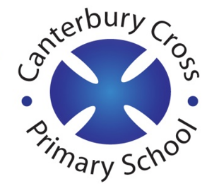 Email address to return completed work to: 2A  remotelearning2a@cantcros.bham.sch.uk  2E  remotelearning2e@cantcros.bham.sch.uk  Day 1:Subject:Day 1:Literacy RecountsDay 1:MathsFractionsDay 1:Foundation subjectRainforest HabitatDay 1:PE linkDanceDay 2:Subject:Day 2:Literacy RecountsDay 2:MathsFractionsDay 2:Foundation subjectREDay 2:PE linkActive 8Day 3:Subject:Day 3:Literacy RecountsDay 3:MathsFractionsDay 3:Foundation subject  ArtDay 3:PE linkBalancesDay 4:Subject:Day 4:Literacy RecountsDay 4:MathsFractionsDay 4:Foundation subject MusicDay 4:PE linkDanceDay 5:Subject:Day 5:Literacy RecountsDay 5:MathsFractionsDay 5:Foundation subject HistoryDay 5:PE linkActive 8